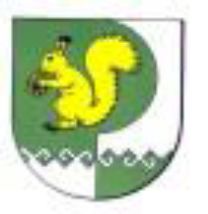 от 22 декабря 2022 г. № 897            О внесении изменений в Положение о новой системе оплаты труда работников муниципальных образовательных организаций, финансируемых  из бюджета Моркинского муниципального района            Руководствуясь Постановлением Правительства Республики Марий Эл  от 30 ноября 2022 г. №497, Администрация Моркинского муниципального района п о с т а н о в л я е т:       1.Внести в Положение о новой системе оплаты труда работников муниципальных образовательных организаций, финансируемых из бюджета Моркинского муниципального района, утвержденное постановлением  Администрации Моркинского муниципального района от 23 октября 2020 г. №418, следующие изменения:       1.1. пункт 23 дополнить подпунктом 23.5.  следующего содержания:    2. Настоящее постановление вступает в силу со дня его опубликования, за исключением подпункта 1.1.  пункта 1 настоящего постановления, который вступает в силу с 1 сентября 2022 г.     3. Опубликовать       настоящее     постановление     в   районной    газете «Моркинская земля» и разместить на официальном интернет - портале                          Республики  Марий Эл.    4. Контроль за   исполнением    настоящего постановления возложить           на заместителя главы Администрации Моркинского муниципального района А.Г.Васильева.Глава Администрации Моркинского муниципального районаМОРКОМУНИЦИПАЛЬНЫЙ  РАЙОН АДМИНИСТРАЦИЙПУНЧАЛАДМИНИСТРАЦИЯМОРКИНСКОГО МУНИЦИПАЛЬНОГО  РАЙОНАПОСТАНОВЛЕНИЕ     «23.5. Водителям автомобильного транспорта, занятым перевозкой детей, устанавливается доплата за обслуживание автомобильного транспорта в размере 7000 рублей.     Доплата за обслуживание автомобильного транспорта выплачивается ежемесячно пропорционально отработанному времени.»;     1.2. подпункты 23.5.-23.9. считать соответственно подпунктами 23.6. – 23.10.;     1.3. абзац второй подпункта 23.10. изложить в следующей редакции:    «Размеры доплат за осуществление неаудиторской деятельности определяются учреждением с учетом мнения представительного органа работников и закрепляются в коллективном договоре, локальном нормативном акте учреждения.»;     1.4. в подпункте 28.2. слова «на срок первых трех лет работы с момента окончания высшего или среднего специального учебного заведения» заменить словами «на трехлетний период со дня трудоустройства в учреждение».